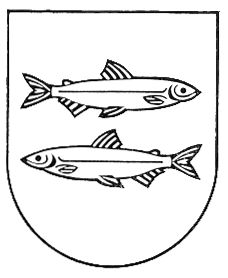 ŠVENČIONIŲ RAJONO SAVIVALDYBĖS TARYBA SPRENDIMASDĖL švenčionių rajono savivaldybės 2020–2022 metų strateginio veiklos plano patvirtinimo 2020 m. vasario 27 d. Nr. T-38ŠvenčionysVadovaudamasi Lietuvos Respublikos vietos savivaldos įstatymo 16 straipsnio 2 dalies 40 punktu ir įgyvendindama Švenčionių rajono savivaldybės strateginio veiklos plano rengimo ir įgyvendinimo priežiūros tvarkos aprašo, patvirtinto Švenčionių rajono savivaldybės tarybos 2015 m. sausio 29 d. sprendimu Nr. T-7 „Dėl Švenčionių rajono savivaldybės strateginio planavimo“, 19 punkto nuostatas, Švenčionių  rajono savivaldybės taryba  n u s p r e n d ž i a:Patvirtinti Švenčionių rajono savivaldybės 2020–2022 metų strateginį veiklos planą (pridedama).Šis sprendimas skelbiamas Teisės aktų registre.Savivaldybės meras 	Rimantas Klipčius